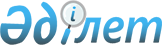 О внесении изменений в решение Жанакорганского районного маслихата № 591 от 30 декабря 2020 года "О бюджете сельского округа Жаманбай батыр на 2021-2023 годы"Решение Жанакорганского районного маслихата Кызылординской области от 31 марта 2021 года № 42. Зарегистрировано Департаментом юстиции Кызылординской области 8 апреля 2021 года № 8290
      В соответствии с пунктом 2 статьи 109-1 кодекса Республики Казахстан от 4 декабря 2008 года "Бюджетный кодекс Республики Казахстан", пунктом 2-7 статьи 6 Закона Республики Казахстан от 23 января 2001 года "О местном государственном управлении и самоуправлении в Республике Казахстан", Жанакорганский районный маслихат РЕШИЛ:
      1. Внести в решение Жанакорганского районного маслихата от 30 декабря 2021 года №591 "О бюджете сельского округа Жаманбай батыр на 2021-2023 годы" (зарегистрировано в Реестре государственной регистрации нормативных правовых актов за номером 8091, опубликовано в эталонном контрольном банке нормативных правовых актов Республики Казахстан от 18 января 2021 года) следующие изменения:
      пункт 1 указанного решения изложить в новой редакции:
      "1. Утвердить бюджет сельского округа Жаманбай батыр на 2021-2023 годы согласно приложениям 1, 2 и 3, в том числе на 2021 год в следующем объеме:
      1) доходы – 90 926 тысяч тенге, в том числе:
      налоговые поступления – 4 075 тысяч тенге;
      неналоговые поступления – 19 тысяч тенге;
      поступления от продажи основного капитала – 0;
      поступления трансфертов – 86 832 тысяч тенге;
      2) затраты – 93 120,4 тысяч тенге;
      3) чистое бюджетное кредитование – 0;
      бюджетные кредит – 0;
      погащение бюджетных кредитов – 0;
      4) сальдо по операциям с финансовыми активами – 0;
      приобритение финансовых активов – 0;
      поступления от продажи финансовых активов государства-0;
      5) дефицит (профицит) бюджета – - 2 194,4 тысяч тенге;
      6) финансирование дефицита (использование профицита) бюджета – 2 194,4 тысяч тенге;
      поступление займов – 0;
      погашение займов – 0; 
      используемые остатки бюджетных средств – 2 194,4 тысяч тенге.".
      Приложение 1 к решению изложить в новой редакции согласно приложению к настоящему решению.
      2. Настоящее решение вводится в действие с 1 января 2021 года и подлежит официальному опубликованию. Бюджет сельского округа Жаманбай батыр на 2021 год
					© 2012. РГП на ПХВ «Институт законодательства и правовой информации Республики Казахстан» Министерства юстиции Республики Казахстан
				
      Председатель внеочередной IІI сессии Жанакорганского районного маслихата 

М. Балкожаев

      Секретарь Жанакорганского районного маслихата 

Г. Сопбеков
Приложение к решениюЖанакорганского районного маслихатаот 31 марта 2021 года № 42Приложение 1 к решениюЖанакорганского районного маслихатаот 30 декабря 2020 года № 591
Категория
Категория
Категория
Категория
Сумма, тысяч тенге
Класс
Класс
Класс
Сумма, тысяч тенге
Подкласс
Подкласс
Сумма, тысяч тенге
Наименвание
Сумма, тысяч тенге
I. Доходы
90 926
1
Налоговые поступления
4 075
04
Налоги на собственность
4 075
1
Hалоги на имущество
36
3
Земельный налог
432
4
Налог на транспортные средства
3 607
2
Неналоговые поступления
19
01
Доходы от государственной собственности
19
5
Доходы от аренды имущества, находящегося в государственной собственности
19
4
Поступление трансфертов
86 832
02
Трансферты из вышестоящих органов государственного управления
86 832
3
Трансферты из бюджетов городов районного значения, сел, поселков, сельских округов
86 832
Функциональная группа
Функциональная группа
Функциональная группа
Функциональная группа
Сумма, тысяч тенге
Администратор бюджетных программ
Администратор бюджетных программ
Администратор бюджетных программ
Сумма, тысяч тенге
Программа
Программа
Сумма, тысяч тенге
Наименование
Сумма, тысяч тенге
II. Затраты
93 120,4
1
Государственные услуги общего характера
26 052
124
Аппарат акима города районного значения, села, поселка, сельского округа
26 052
001
Услуги по обеспечению деятельности акима города районного значения, села, поселка, сельского округа
26 052
6
Социальная помощь и социальное обеспечение
5 127
124
Аппарат акима города районного значения, села, поселка, сельского округа
5 127
003
Оказание социальной помощи нуждающимся гражданам на дому
5 127
7
Жилищно-коммунальное хозяйство
12 803,4
124
Аппарат акима города районного значения, села, поселка, сельского округа
12 803,4
008
Освещение улиц в населенных пунктах
2 901
009
Обеспечение санитарии населенных пунктов
266
011
Благоустройство и озеленение населенных пунктов
9 636,4
8
Культура, спорт, туризм и информационное пространство
26 748
124
Аппарат акима города районного значения, села, поселка, сельского округа
26 493
006
Поддержка культурно-досуговой работы на местном уровне
26 493
124
Аппарат акима города районного значения, села, поселка, сельского округа
255
028
Проведение физкультурно- оздравительных и спортивных мероприятии на местном уровне
255
12
Транспорт и коммуникации
18 524
124
Аппарат акима города районного значения, села, поселка, сельского округа
18 524
045
Капитальный и средний ремонт автомобильных дорог улиц населенных пунктов
18 524
13
Прочие
3 866
124
Аппарат акима города районного значения, села, поселка, сельского округа
3 866
040
Реализация мероприятий для решения вопросов обустройства населенных пуктов в реализацию мер по содействию экономическому развитию регионов в рамках Государственной программы развития регионов до 2025 года
3 866
3.Чистое бюджетное кредитование
0
4. Сальдо по операциям с финансовыми активами
0
5. Дефицит (профицит) бюджета
-2 194,4
6. Финансирование дефицита (использование профицита) бюджета
2 194,4
8 
Используемые остатки бюджетных средств
2 194,4
1 
Остатки средств бюджета
2 194,4
01 
Свободные остатки бюджетных средств
2 194,4